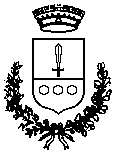 COMUNE DI GAVIRATE – VareseP.zza Matteotti n. 8 – 21026 GavirateC.F. 00259850121Info.comune.gavirate@pec.regione.lombardia.itGavirate, 2.05.2016					OGGETTO: Invito formale all’evento “CORRETTI, NON CORROTTI: CAMBIA LA VOCALE, LIBERA IL PAESE. IL FUTURO RINGRAZIA” - 1ª ed. SETTIMANA DELLA LEGALITÀ, 23-27 MAGGIO 2016, GAVIRATE	Con la presente, abbiamo il piacere di invitare la S.V. alle iniziative legate all’evento	CORRETTI, NON CORROTTI: CAMBIA LA VOCALE, LIBERA IL PAESE. IL FUTURO RINGRAZIA 1ª ed. SETTIMANA DELLA LEGALITÀ, 23-27 MAGGIO 2016, GAVIRATEdi cui troverete il programma nella locandina qui allegata. 	Si tratta della PRIMA EDIZIONE  di un’iniziativa con cui l’Amministrazione Comunale, in collaborazione con il Gruppo Lavoro Cultura, ed in stretta sinergia, in primis, con le scuole medie dell’Istituto Comprensivo di Gavirate e, in secundis, con l’ISIS Stein di Gavirate, vuole farsi strumento per la diffusione della cultura della legalità e della giustizia tra le giovani generazioni e la cittadinanza.	Ma non solo. La Settimana della Legalità vuole essere anche un momento di visibilità, all’esterno della scuola, degli importantissimi percorsi di Cittadinanza e Costituzione che vengono portati avanti dai nostri ragazzi e che, da qualche anno, sono oramai una disciplina trasversale alle varie materie scolastiche.  	Infatti, se all’attività di prevenzione fossero seguiti comportamenti coerenti, saremmo al primo posto delle classifiche mondiali della legalità…e non all’ultimo. 	Quindi, più pratica e meno teoria, perché “NON C’È LIBERTÀ SENZA LEGALITÀ” (Piero Calamandrei).	Siamo quindi lieti di poterVi avere come nostri ospiti!        IL CONSIGLIERE DELEGATO 				             	IL SINDACO	   SCUOLA - CULTURA       					      f.to D.ssa Silvana Alberio    	          f.to D.ssa Valentina Casacalenda                                                          IL PRESIDENTE DEL GRUPPO LAVORO CULTURA                  IL CONSIGLIERE DELEGATO          TURISMO - SPORT - TEMPO LIBERO                    f.to Dott.ssa Roberta Bogni                 